2023 Family Festival MEALS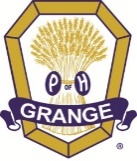 Any items are subject to changeThursday Dinner 	(Provided by Penns Valley Grange #158)Spaghetti and Meat Sauce; Garlic Bread
     tossed salad and DessertFriday; Saturday; Sunday BreakfastPancakes-French Toast/Syrup/Butter
Scrapple/Sausage/Bacon
Eggs made to order
Toast; English Muffins; Bagels
Milk; OJ; Coffee; Hot Tea
Cold Cereal
FruitFriday LunchHoagies — Ham; Hard Salami; Bologna;     Tuna Salad; Tossed SaladFresh FruitPickles; Pickled Eggs—Red BeetsNacho’s & CheesePudding; DessertFriday Dinner 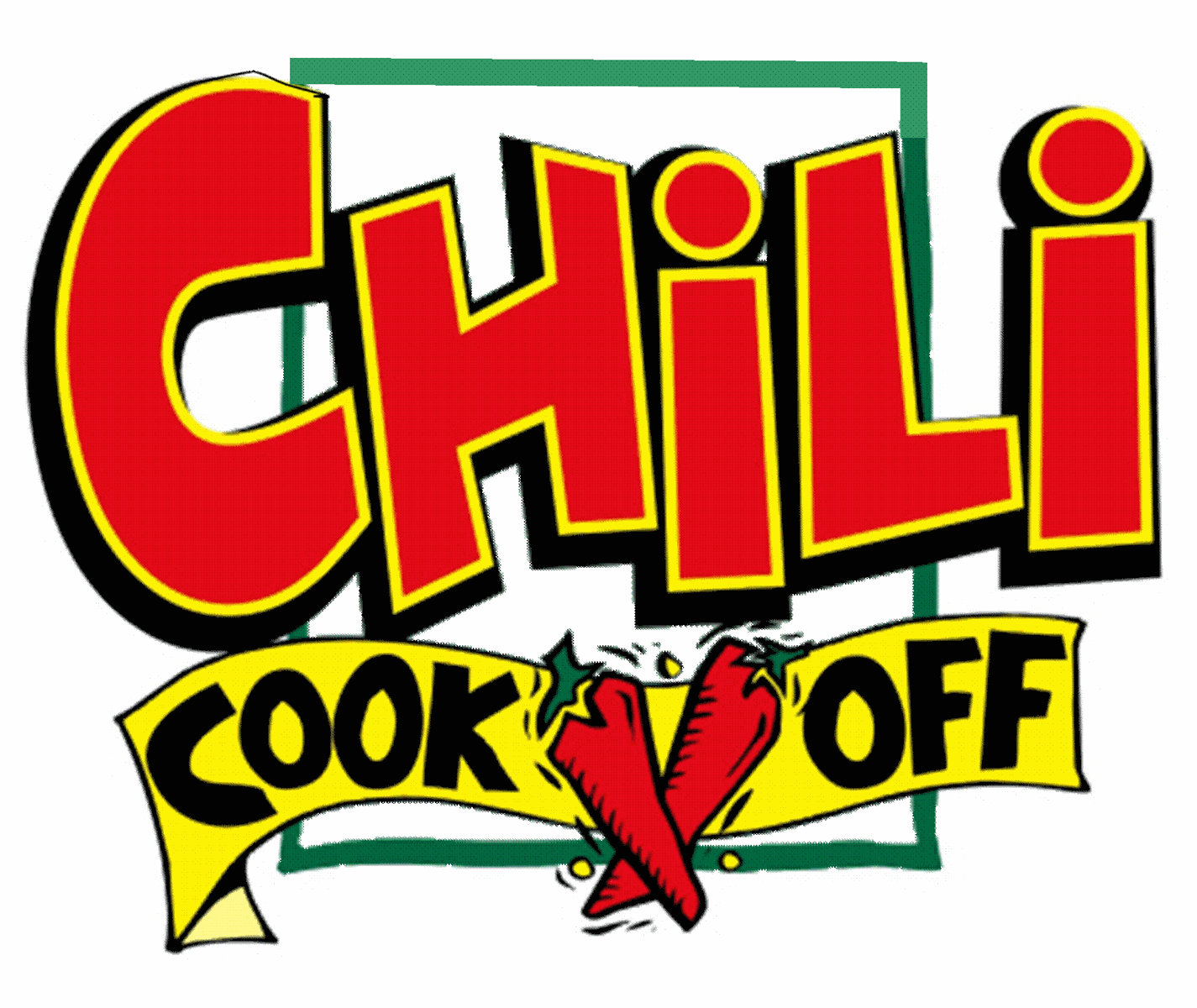 (Provided by Youth Dept.)Hot DogsBaked PotatoesChili from Cook-OffTossed Salad; CookiesSaturday Lunch (Provided by Logan Grange #109)Taco Salad; Tossed SaladGrilled Cheese; Tomato SoupApplesauce; Pudding & DessertSaturday Dinner (Provided by Baileyville Grange #1991)Pulled Pork Sandwich (prepared in a Bacon Wrap)   Variety of BBQ sauces on sideBaked BeansCole SlawMacaroni SaladTossed SaladStrawberry ShortcakeFamily Festival News— Family Festival 2023 will be held July 13th thru 16th. This is the 19th year of Family Festival which started in 2004. There will not be a theme for this year's event, but the stage will be decorated to highlight our 150th Anniversary celebration.Please fill out and return the form located in this issue of the PGN to attend. We have limited the number of workshops in response to the surveys asking for more free time. Workshops—Barb and Glenn Gross – Quilt Block painting workshop, Amy Koenig – Ribbon Christmas craft workshopJenn Nauss, State Lecturer – Paint and Sip eventTina Keen, D&CS Director – Sign LanguageCarrie Nace, Legislative Consultant – Legislative issues 	and how you can make a difference. The Youth Department — Parli-Pro.There will be a change in how the meals are being prepared. Several Granges in Centre County have offered to serve some of the meals. See the lunch menu for more information.Breakfast and Friday lunch will be done by the "old" crew.Friday afternoon will be water games and Saturday will be filled with fun events for the Juniors, Youth, and Youth at heart.There will be information available at registration on local points of interest for you to visit or partner with others to visit those places in Centre County you always wanted to visit.2023 People's Choice Festival of PA Arts and Crafts will also be going on providing another venue for you to visit right there on the Fairgrounds. Google peopleschoicefestival.com for more informationStay tuned to social media and Constant Contact for additional details as they become available. We look forward to seeing you in July for another great Family Festival event.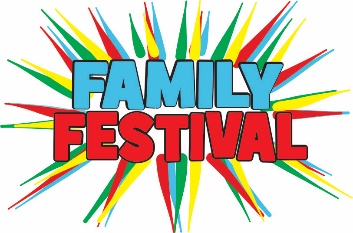 